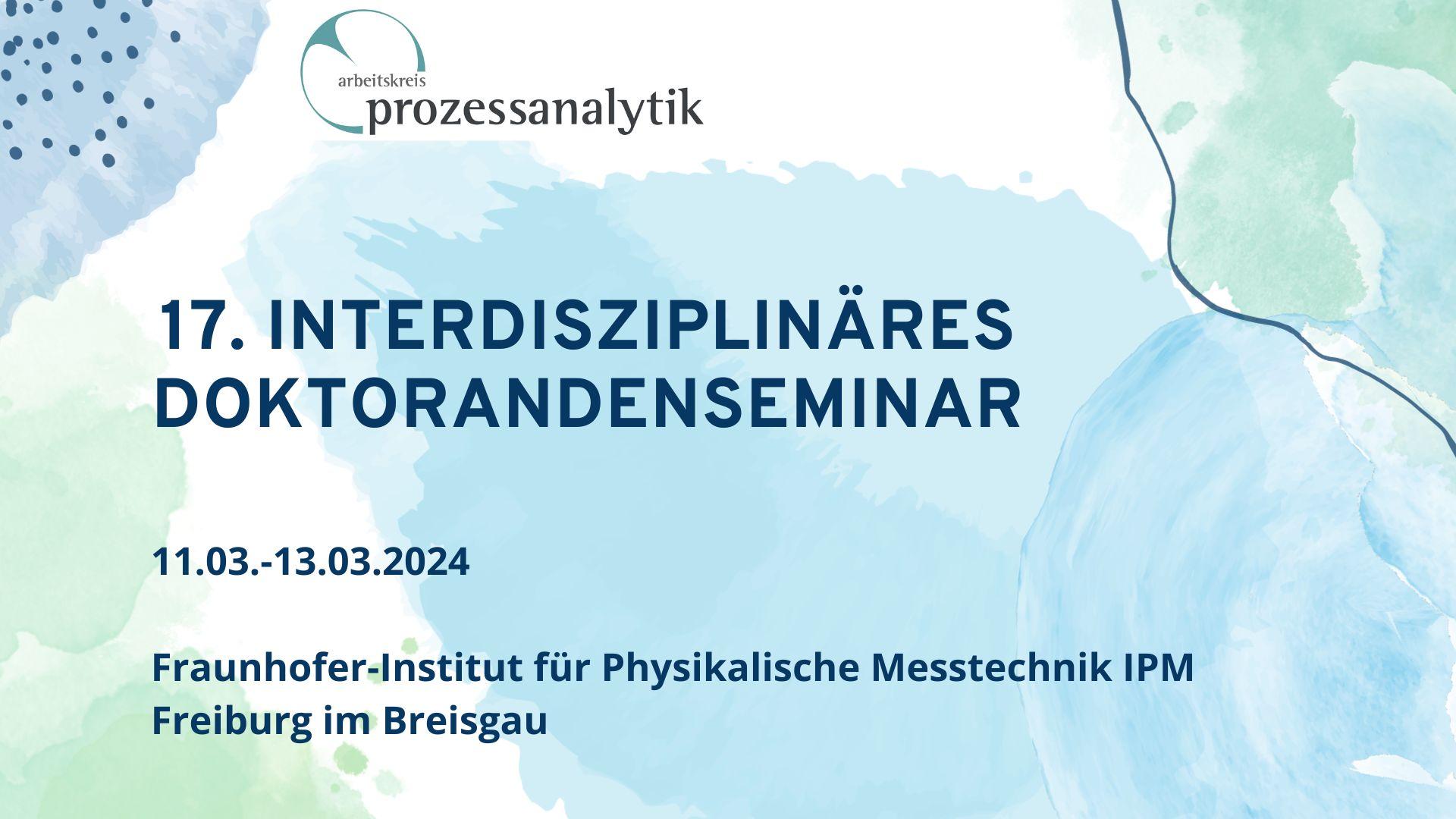 Anmeldung für das 17. interdisziplinäre Doktorandenseminar 
11.-13.03.2024 in FreiburgAnmeldeschluss gemäß Website!Die Anmeldungen werden entsprechend der Reihenfolge des Eingangs bearbeitet. Sie erhalten (erst nach unserer manuellen Bearbeitung) eine Nachricht von uns. Bitte die folgenden Felder in eine formlose E-Mail kopieren und an Doksem@arbeitskreis-prozessanalytik.de senden ACHTUNG: Es erfolgt keine direkte, automatische Benachrichtigung des Systems. Wir setzen uns mit Ihnen schnellstmöglich in Verbindung.Bitte alle Angaben vollständig machen. * sind Pflichtfelder. Alle Angaben werden vertraulich behandelt und nicht weitergegeben. StammdatenAnrede:Vorname:Name:Institution (Universität, Firma):Institut/Abteilung:Straße und Hausnummer:Postleitzahl und Ort:Tel.:E-Mail:Teilnahme informelles get together 1. Tag geplant: JA/NEINEssen: Alles / Vegetarisch / Vegan / Sonstiges / UnverträglichkeitenBeitragBeitrag:   Vortrag /   Poster /  Kein BeitragTitel des Vortrags oder Posters:Hauptautor/in (Präsentation):weitere Autoren/Autorinnen:Abstract:Kommentar:Ich melde mich hiermit verbindlich für das Doktorandenseminar an. Die Reservierung der Übernachtungen nehme ich selbst vor. Es wird keine Teilnehmergebühr erhoben. Bei Rücktritt verpflichte ich mich, die Organisatoren rechtzeitig darüber zu informieren.